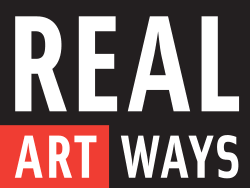 Real Art Ways, a dynamic, innovative and hard-working arts organization, seeks a Communications and Marketing Manager to play a key role on our team. Our ideal candidate will possess excellent oral and written communication skills with a keen eye for detail and a strong foundational understanding of Real Art Ways’ work. This is a full-time position with benefits. The salary range is $40,000 - $55,000 annually.Responsibilities include:Relationships:Build and maintain relationships with media sources, e.g. print, radio, social media, tv, blogs/podcasts, internetBuild and maintain relationships with other organizationsMaintain positive relationships with webmaster, graphic designers, photographers, printers, etc.Writing and Images:Create, draft and edit press releases, website text, brochures, internal communications, social media postings, and other presentation materialsProduce Real Art Ways’ eNews Post on social mediaParticipate in digital fundraising and engagement campaigns – across email, website, and social media - throughout the yearOverallMonitor and manage Real Art Ways’ brandManage one p/t communications coordinatorWork with colleagues to build audiences and support for Real Art Ways’ programmingQualifications Include:A minimum of 3 years in marketing and communications.You’ve got be to a good writer. You’ve got to know how to use the phone, comfortably and fluently. Positive attitude and demonstrated work ethic.Enthusiasm for Real Art Ways’ workCreativity and curiosity Passion about making a positive community impactAbility to work independently and with others in a fast-paced, shifting environmentComfort giving and receiving direct feedbackHigh standards for quality and detailActive contributor to a positive and thoughtful work environmentSense of humor a plus!Available evenings and weekends during events as necessaryKnowledge of Adobe Creative Suite Fluency with Facebook, Twitter, Instagram, and YouTubeIf this sounds like an interesting opportunity and you want to be a part of our team - we want to hear from you!  Please email cover letter and resume, in a single PDF to thaggertywenz@realartways.org. Subject line:  Communications and Marketing Manager. Real Art Ways provides equal employment opportunities (EEO) to all employees and applicants for employment without regard to race, color, religion, sex, national origin, age, or disability.Real Art Ways- 56 Arbor St-Hartford, CT- www.realartways. -860-232-1006